 План работы Совета Старшеклассников на 2017 – 2018 учебный год      Педагог-организатор                                               Савлаева И.А.Сентябрь 1.Анализ работы Совета старшеклассников за 2016-2017 учебный год. 2.Выборы нового состава Совета старшеклассников. 3.Распределение обязанностей. Выборы президента. 4. Составление плана работы на 2017-2018учебный год Октябрь 1. Проведение праздника  «День учителя» 2.Подведение итогов 1 четверти. Ноябрь 1.Подготовка материала для сайта школы. Подготовка и проведение Дня Матери. Конкурс стихотворений ко Дню Матери.  4.Подготовка к празднику «Осенний бал». Декабрь 1. Подготовка к новому году:         Конкурс газет. 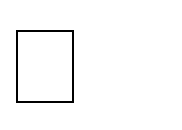         Мастерская Деда Мороза. Подведение итогов 2 четверти. Январь 1.Работа с нарушителями дисциплины. 2.Подготовка и проведение месячника защитника Отечества. 3. Подготовка и проведение  конкурса «Один в один» Февраль 1. Газета к 23 февраля. 2.Смотр строя и песни. 3. Подготовка и проведения месячника оборонно-массовой направленности. 4.Проведение уроков мужества. Встреча с ветеранами. Март 1.Проведение праздника 8 марта. 2.Подведение итогов 3 четверти. Апрель 1.Подготовка к 9 мая. 2.Обсуждение темы последнего звонка.  3.Начало кампании по проведению в школе летних программ:  ЛТО по благоустройству школы и пришкольного участка. 4.Проведение субботника. Май 1.День Победы. 2. Утверждение сценария последнего звонка и репетиции. 3.Анализ работы Совета Старшеклассников за  2017-2018 учебный год. 